Izlasiet mīta pārstāstu un izdomājiet atbilstošu  mūsdienu situāciju, kurā būtu vietā lietot frazeoloģismu «Sisifa akmens»!Neviens visā Grieķijā nevarēja mēroties ar Sisifu ļaunprātībā, viltībā un izmanībā. Kad pie viņa ieradās pats nāves dievs Tanats, Sisifs ar viltu iekala viņu važās. Cilvēki vairs nemira virs zemes, bija izjaukta Zeva nodibinātā kārtība. Tikai kara dievam Arejam izdevās atbrīvot Tanatu no važām un aizvest Sisifa dvēseli uz mirušo ēnu valstību. 	Grūts sods jācieš Sisifam aizkapa dzīvē. Viņam jāveļ augstā, stāvā kalnā milzīgs akmens, bet, tiklīdz viņš pietuvojas kalna virsotnei, akmens izšļūk viņam no rokām un dārdēdams veļas lejā. Sisifam atkal un atkal viss jāsāk no jauna. 	Tā Sisifs mūžīgi veļ akmeni un nekad nevar sasniegt  mērķi – kalna virsotni.Izlasiet mīta pārstāstu un izdomājiet atbilstošu mūsdienu situāciju, kurā iederētos frazeoloģisms «Ariadnes pavediens»!Mīts vēsta, ka Knosas valdnieks Mīnojs, atriebjoties Atēnu valdniekam Aigejam par sava dēla nogalināšanu, pieprasīja nodevas – septiņas jaunavas un septiņus jaunekļus, kurus upurēja pusvērsim puscilvēkam Mīnotauram, kas dzīvoja Knosas pils apakšzemes labirintos. Kad pienāca kārtējais upurēšanas gads, valdnieka dēls Tēsejs brīvprātīgi pieteicās, jo bija pārliecināts, ka ar savu milzīgo spēku uzveiks briesmoni. Knosas pilī, notika tā, ka valdnieka Mīnoja meita Ariadne iemīlējās Tēsejā un, lai izglābtu mīļoto no drošas nāves, slepus iedeva viņam burvju zobenu un kamolu. Pavediena vienu galu vajagot piesiet pie ieejas durvīm, tad kamols pats ritināšoties un aizvedīšot līdz dziļākajai telpai, kur mitinoties Mīnotaurs, bet, lai izkļūtu ārā, pavediens atkal jāsaritina kamolā. Tēsejs uzveica briesmoni ar burvju zobena palīdzību un sveiks un vesels izkļuva ārā no labirinta.Izlasiet mīta pārstāstu un izdomājiet atbilstošu mūsdienu situāciju, kurā iederētos frazeoloģisms «Ahileja papēdis»!Ahilejs bija valdnieka Pēleja un jūras dievietes Tetīdas dēls. Līdz ar to viņam piemita izcilas spējas, bet nemirstību kā dieviem iegūt neizdevās. Lai Ahileju padarītu neievainojamu māte Tetīda ieberzēja tā miesu ar ambroziju un peldināja Stiksas upes ūdeņos, aiz papēža turēdama, kas tad arī kļuva par viņa vājo vietu. Cīņā par Troju Grieķu varonis Ahilejs bija neuzvarams līdz brīdim kad kāds trojietis iešāva bultu viņam papēdī, Ahilejs pakrita un tika uzveikts. Izlasiet mīta pārstāstu un izdomājiet atbilstošu mūsdienu situāciju, kurā iederētos frazeoloģisms «Trojas zirgs»!Nespēdami ieņemt Trojas cietoksni, ahaji izdomāja viltību ar Trojas zirgu. Trojas “zirgs” bija mūru graujamā ierīce, kuras ārpuse atgādināja zirga skulptūru, bet iekšā iesēdās ahaju bruņinieki. “Zirgu” atstāja pie Trojas galvenajiem vārtiem, bet pārējie karotāji, notēloja atkāpšanos. Trojieši, noticēdami, ka pretinieks atkāpjas, nolēma ievilkt "zirgu" cietoksnī. Kad "zirgs" tika ievilkts cietoksnī, nakts aizsegā no "zirga vēdera" iznāca kareivji, nokāva sargus un atvēra cietokšņa galvenos vārtus.Ahaji bez lielā grūtībām ieņēma pilsētu, jo tās aizstāvji nepaguva sagatavoties cīņai. Trojas aizstāvji tika pārsteigti miegā. 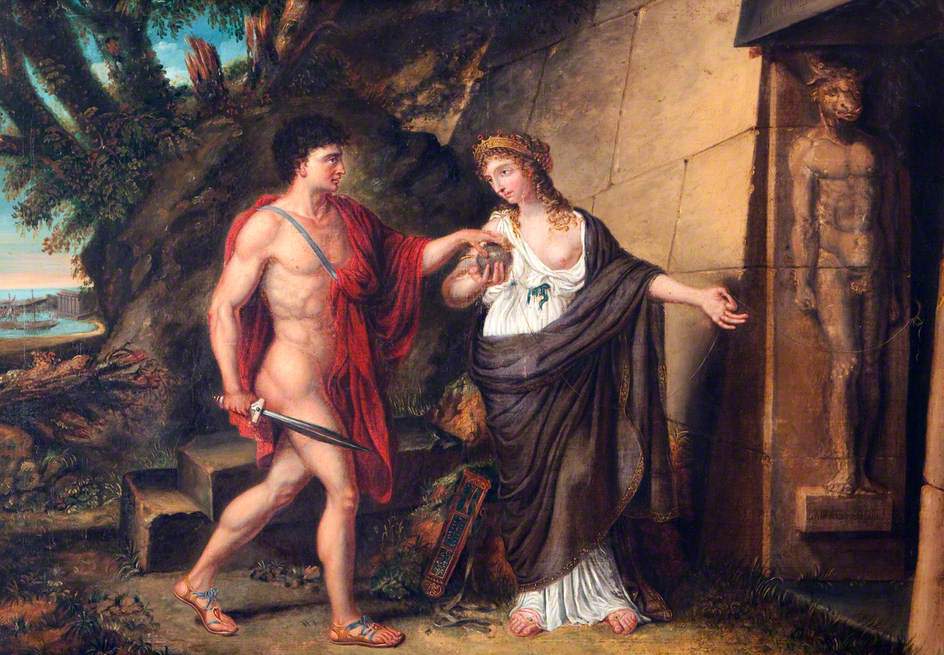 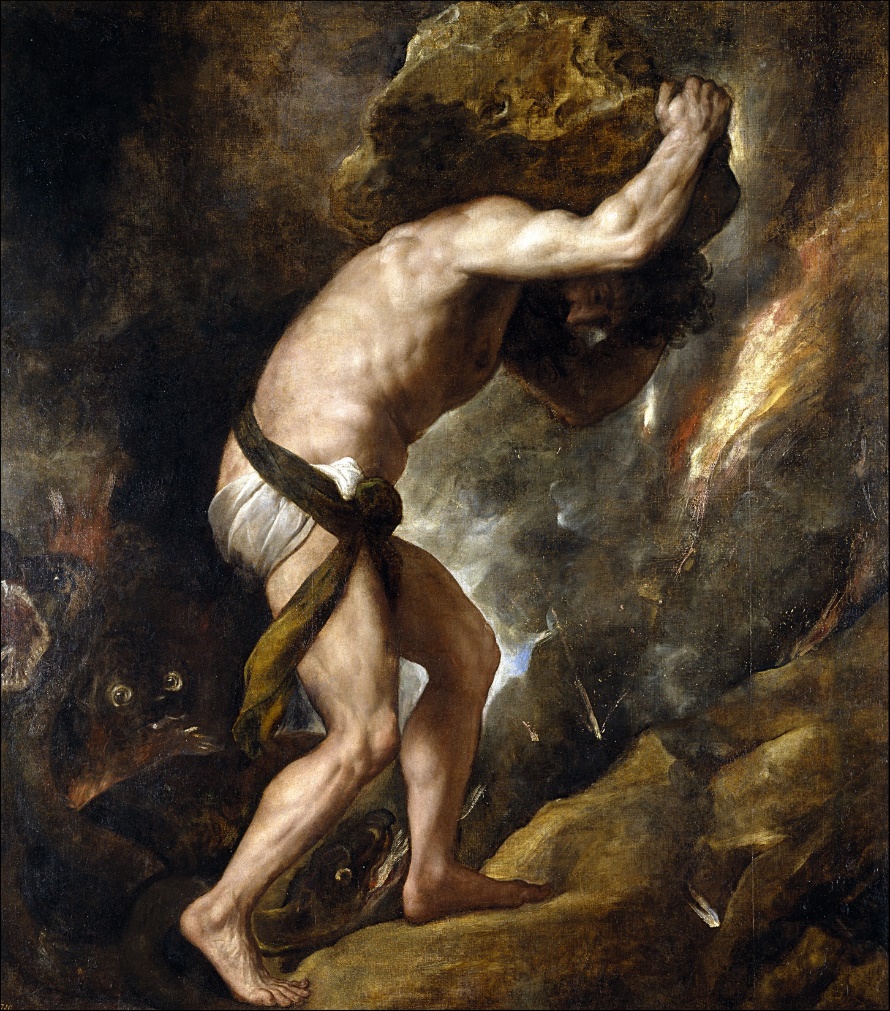 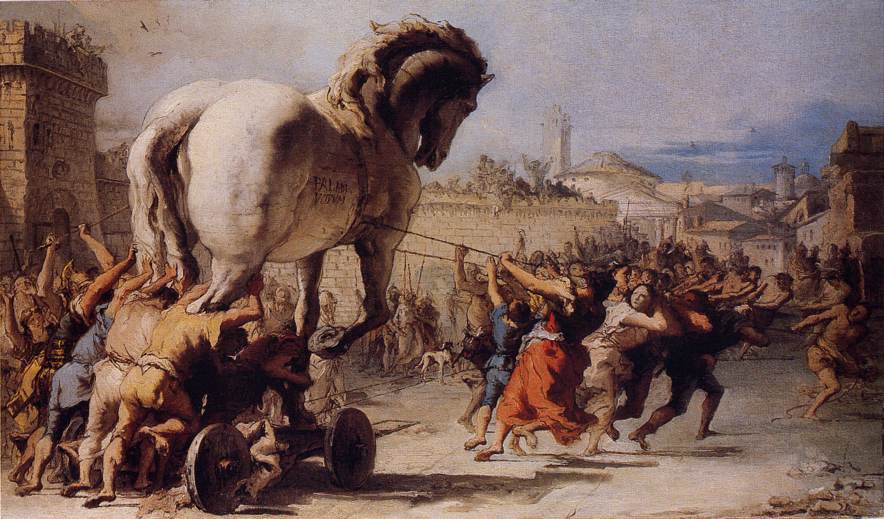 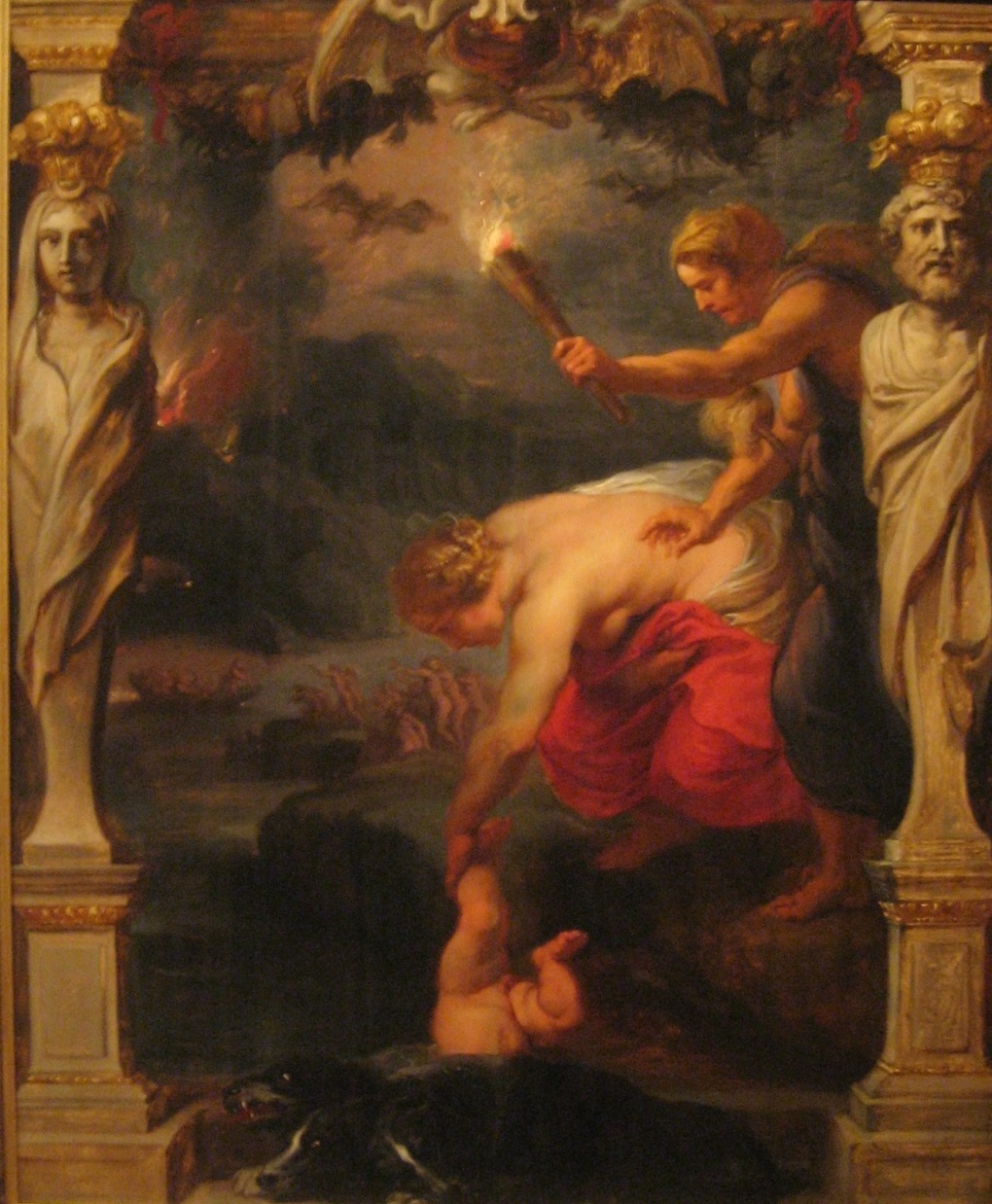 